Inschrijfformulier Glasstadmars28 mei 2016  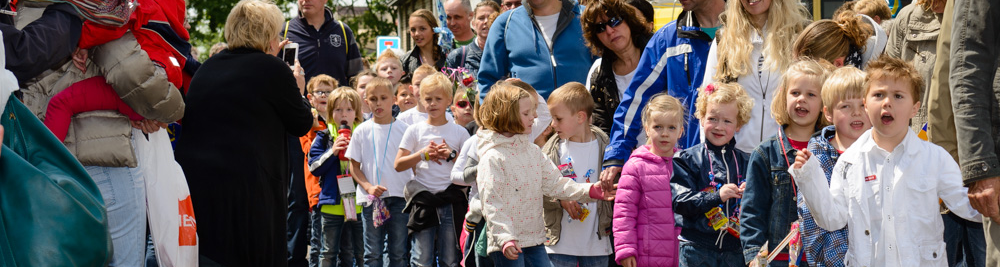 Op 28 mei 2016 vindt de 71e Glasstadmars plaats. D.V. Elan loopt mee! We zullen officieel de kortste route lopen, 3,5e kilometer, zodat ook de kleinste onder ons kunnen meedoen. Wil je langer lopen maar wel deelnemen met DV Elan aan het defilé (start 13.00 uur), dan kan dat natuurlijk ook. Meer details volgen na opgave. Je ouders, broertjes, zusjes, opa, oma, vriendjes en vriendinnetjes mogen natuurlijk ook meelopen. Kosten zijn € 3,50 per persoon (met medaille) of € 2,00 (zonder medaille).Loop jij dansend met ons mee? Geef je nu op!Naam			_______________________Leeftijd		_______________________Afstand		3,5 km / 6 km / 10  km      
     Medaille:      		 ja / neeIntroduce(es)		_______________________  (aantal + afstand)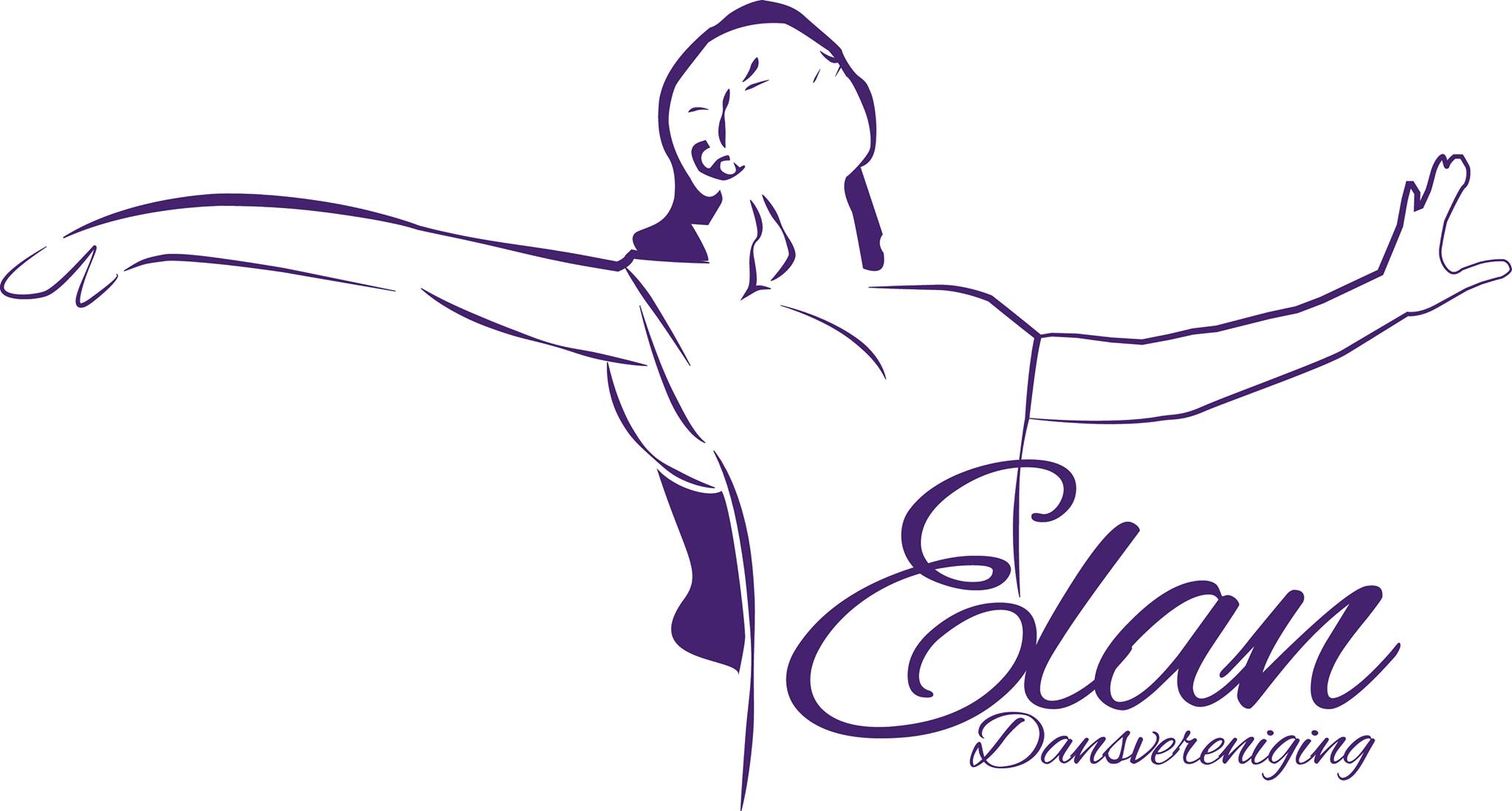 Maat T-shirt(s)	_______________________Inleveren, inclusief inschrijfgeld, voor de meivakantie bij de dansleiding!